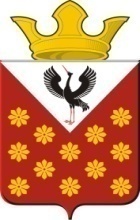 Российская  ФедерацияСвердловская областьБайкаловский районПостановлениеглавы Краснополянского сельского поселенияот 03  июля 2017 года № 101Об утверждении краткосрочного плана реализации Региональной программы капитального ремонта общего имущества в многоквартирных домах на территории муниципального образования Краснополянское сельское поселение на период 2018 - 2020 г.	В соответствии с Жилищным кодексом Российской Федерации от 29.12.2004 № 188-ФЗ, Федеральным законом от 06.10.2003 № 131-ФЗ «Об общих принципах организации местного самоуправления в Российской Федерации», Законом  Свердловской области от 29.12.2013 №127-ОЗ «Об обеспечении проведения капитального ремонта общего имущества в многоквартирных домах на территории Свердловской области», Региональной программы капитального ремонта общего имущества в многоквартирных домах Свердловской области на 2015-2044 годы, утвержденной постановлением Правительства Свердловской области от 22.04.2014 № 306-ПП, руководствуясь статьей 29 Устава Краснополянского сельского поселения, Администрация муниципального образования Краснополянское сельское поселение постановляет:	1.Утвердить краткосрочный план реализации Региональной программы капитального ремонта общего имущества в многоквартирных домах на территории муниципального образования Краснополянское сельское поселение на период 2018 - 2020 г. (Приложения № 1).	2. Опубликовать настоящее Постановление в Информационном вестнике Краснополянского сельского поселения и разместить на сайте муниципального образования в сети «Интернет» www.krasnopolyanskoe.ru	3.  Контроль исполнения настоящего Постановления  возложить на заместителя главы администрации (по вопросам ЖКХ и местному хозяйству) Снигирева А.Н.Глава Краснополянского сельского поселения                                                   Л.А. Федотова    УтвержденаПостановлением АдминистрацииМО Краснополянское сельское поселениеот 03.07.2017 г. N 101Краткосрочный план реализации Региональной программы капитального ремонта общего имущества в многоквартирных домах на территории муниципального образования Краснополянское сельское поселение на период 2018 - 2020 г. №п/пНаименование мероприятияСроквыполненияОтветственныеза выполнение1.Составить перечень многоквартирных домов, расположенных на территории МО Краснополянское сельское поселениеянварьСпециалист 1 категории (по имущественным и земельным отношениям)2.Заполнить все требуемые данные в соответствии с ИнструкциейянварьСпециалист 1 категории (по имущественным и земельным отношениям)3. Определить точное количество многоквартирных домов и заполнить статистическую форму 1-ЖилфондфевральСпециалист 1 категории (по имущественным и земельным отношениям)4.Обследовать МКД, опубликованные в краткосрочной программе на период проведения капитального ремонта 2018 -2020 г и составить дефектные ведомостимарт-апрельМУП ЖКХ «Елань»совместно с заместителем главы администрации (по вопросам ЖКХ и местному хозяйству) 5.Издать распоряжение о проведении мероприятий, разработать и утвердить проектно-сметную документациюмай-июньАдминистрация МОКраснополянское сельское поселение6.Провести собрания собственников по выбору формы накопления средств на капитальный ремонт с момента утверждения региональной программы            май-июньМУП ЖКХ «Елань»совместно с заместителем главы администрации (по вопросам ЖКХ и местному хозяйству)7.Начисление взносов на капитальный ремонт производить в размере, утвержденном Правительством Свердловской областиноябрь-декабрьОАО«Расчетный центр Урала»